Assistive Technology Assessment Team Members:Desired Outcome(s)/Result(s) from Individualized Family Support Plan (IFSP):________________________________________________________________________________________________________________________________________________________Is it necessary to use assistive technology to accomplish the outcome(s)?   ________________Is assistive technology necessary to enhance the child’s current development and functioning during the time the child is eligible for and receiving early intervention services through Early Steps? _____________________________________________________________________________How will assistive technology be used to increase, maintain or improve functional capabilities of the child?__________________________________________________________________________________________________________________________________________________________List community service groups such as Lions Club or Elks Club that were contacted regarding partial or total funding.AT Assessment Team Recommendation(s):____________________________________________________________________________Implementation StrategiesTrial period for use of assistive technology before purchase, if applicable:________________________________________________________________________________________________________________________________________________________Support and training of family members, caregivers and professionals:________________________________________________________________________________________________________________________________________________________Plan for repair and maintenance:____________________________________________________________________________Range of options considered (low- to high-tech): Federal Policy requires that we document that we have tried the least restrictive, most routine family friendly options first.  Please document below all attempts at lower tech options that were tried.  If all the following are not addressed-the request will be denied:What was tried.  2. How much it cost.   3.  How was it utilized (home, community, only in therapy) 4.  The dates of the trial period 5.  Why it did not work.  1st option: _______________________________________________________________________________________________________________________________________________________________________________________________________________________________________________________________________________________________________________________________________________________________________________________________________________________________________________________________________________________________________________________________________________________________________________________________________2nd Option: _______________________________________________________________________________________________________________________________________________________________________________________________________________________________________________________________________________________________________________________________________________________________________________________________________________________________________________________________________________________________________________________________________________________________________________________________________3rd Option: _______________________________________________________________________________________________________________________________________________________________________________________________________________________________________________________________________________________________________________________________________________________________________________________________________________________________________________________________________________________________________________________________________________________________________________________________________For DME please attach: Quotes, Prescriptions and Letter of Medical Necessity (if required) and Low-Tech trial documentation.  For non DME submit ordering form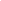 Quoted Cost: $________________Medicaid Rates: ________________________________________________________________Non Medicaid Rates:_____________________________________________________________Max amount Part C (Early Steps) will pay:_______________________________Family has Insurance/Medicaid:      _______YES _________NOIf Yes, Permission obtained to bill:  _______YES _________NOInsurance/Medicaid information: Name: _________________ Plan ID/Group #__________________Other Funding Options and Resources:         _______YES _________NOPart C Funding requested:                              _______YES _________NOBilling Early Steps (Part C)  The Durable Medical Equipment provider must submit an invoice for the equipment within (60) days from the date of     delivery or (60) days from the date of denial from the primary Insurance. For more information: 850-416-7656 Early   Steps Office at Sacred Heart Hospital.                                                                                                                               * Delivery of Equipment and family satisfaction follow-up should be documented in Service Coordination case notes*COMMENTS:Service Coordinator Signature: __________________________Date______________________       The report is to be reviewed by the Early Steps Program Manager and signed to verify that all requirements are met _________________                     ___________________________________________________                    Review Date                                        Early Steps Assistive Tech Reviewer SignatureNameInitialRolePhone NumberGroupDate ContactedResponse